Descomponedores. Son principalmente bacterias y hongos. Se alimentan de los seres muertos, y de sus desechos; así forman una conexión entre lo orgánico y lo inorgánico.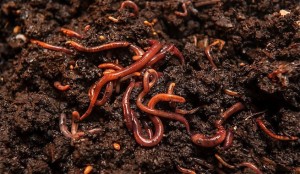 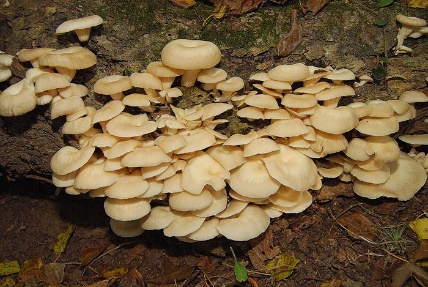 